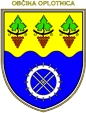 OBČINA OPLOTNICA O b č i n s k a    u p r a v aGoriška cesta 4, 2317 OPLOTNICAŠtevilka: 671-1/2020-32Datum: 24. 6. 2020ZAPISNIK3. seje komisije za šport, imenovane po sklepu, št. 671-1/2020-4, z dne 19. 3. 2020 za obravnavo vlog za dodelitev sredstev, ki so bile vložene po javnem razpisu za sofinanciranje športnih programov v občini Oplotnica za leto 2020,  ki je bila sklicana v sredo 24. 6. 2020 ob 9.30 uri v prostorih  Občine Oplotnica.Prisotni:  Vida Mihelčič, predsednica, Terezija Kočnik, član in Irena Cehtl, članPREDLAGAN DNEVNI RED:Ugotovitev sklepčnostiPregled dopolnitev vloge  in ocenitev programov Planinskega društva OplotnicaIzpolnjevanje pogojev prijaviteljev za uvrstitev v programe LPŠPredlog dodelitve sredstev prijaviteljemRaznoAd1Predsednica komisije ugotovi, da je komisija je sklepčna.Člani komisije sprejmejo predlagan dnevni red.Ad2Po pregledu dopolnitve vloge Planinskega društva Oplotnica, komisija ugotovi, da je pozvan vlagatelj pravočasno dopolnil vlogo. Po pregledu dopolnitev komisija ugotovi, da je dopolnitev ustrezna in je s tem izpolnjen pogoj za nadaljevanje postopka.Ad3V LPŠ se v vsebini na področju športni programi uvrstijo programi naslednjih izvajalcev:Kriterije za uvrstitev v LPŠ so po posameznih razpisanih področjih so izpolnili naslednji prijavitelji:Prostočasna športna vzgoja otrok in mladine:Program Ciciban planinec in Mladi planinec: OŠ Pohorskega bataljona Oplotnica 24 točk in Planinsko društvo Oplotnica.30 točkProgram šolska športna tekmovanja: OŠ  Pohorskega bataljona Oplotnica.Celoletni programi vadbe: Merilo za uvrstitev v LPŠ 2020, najmanj 6 točk, od tega  po vsaj 2 točki v dveh merilih so izpolnili programi Kluba nogometa Oplotnica, Shotokan karate kluba Oplotnica in Judo kluba Oplotnica.Športna vzgoja otrok in mladine, usmerjene v kakovostni in vrhunski šport: Merilo za uvrstitev v LPŠ, vsoto najmanj 80 iz meril so izpolnili programi Kluba nogometa Oplotnica, Shotokan karate kluba Oplotnica in Judo kluba Oplotnica.Športna rekreacija: Merilo za uvrstitev v LPŠ najmanj 6 točk, od tega po vsaj 2 točki v dveh merilih so izpolnili programi Shotokan karate kluba Oplotnica,  Kluba nogometa Oplotnica, Judo kluba Oplotnica, Športnega društva Oplotnica in Športnega društvo Pohorje. Organiziranost: Merilo za uvrstitev v LPŠ, najmanj 20 točk so izpolnili Judo klub Oplotnica, Klub nogometa Oplotnica, Shotokan karate klub Oplotnica, Športno društvo Pohorje in Planinsko društvo Oplotnica.  Športno društvo Oplotnica je doseglo 17 točk in ni izpolnilo meje za uvrstitev v LPŠ. Razvojne dejavnosti v športu: Planinsko društvo Oplotnic,a Judo kluba Oplotnica in Shotokan karate klub Oplotnica. Športne prireditve: Merilo za uvrstitev v LPŠ 25 točk so izpolnili Shotokan karate klub Oplotnica,  Judo klub Oplotnica, Planinsko društvo Oplotnica in  Kluba nogometa Oplotnica. Športni objekti in površine za šport v naravi : Merilo za uvrstitev v LPŠ je izpolnilo PDAd4Komisija nadaljuje z ocenjevanjem vloge Planinskega društva Oplotnica, in sicer:1.ŠPOTNI PROGRAMI1.1 Prostočasna športna vzgoja otrok in mladine 496 €1.1.1 Ciciban planinec in mladi planinec – pričakovana višina sofinanciranjaŠportna rekreacija  Prijavljen program športne rekreacije – planinski pohodi, niso bili razpisani.2. ŠPORTNI OBJEKTI IN POVRŠINE ZA ŠPORT V NARAVI pričakovana višina sofinanciranja - 200€Prijavljen program urejanje planinskih poti izpolnjuje pogoje za vrednotenje.RAZVOJNE DEJAVNOSTI V ŠPORTUUsposabljanje, licenciranje in izpopolnjevanje strokovnih kadrov – pričakovana višina sofinanciranja 200 €4. ORGANIZIRANOST V ŠPORTUDelovanje športnih organizacij  – pričakovana višina sofinanciranja 1000 €5. ŠPORTNE PRIREDITVE – pričakovana višina sofinanciranja 500 €Na podlagi točkovanja, komisija izračuna vrednost točke.Sklep 3.4.1Komisija bo v športnih programih upoštevala izračunano vrednost točke, ki je veljala v letu 2019. V vseh ostalih programih LPŠ pa se upošteva izračunana vrednost točke po višini razpisanih sredstev za LPŠ 2020.Sklep št. 3.4.2.Komisija predlaga, da se prijaviteljem na javni razpis za sofinanciranje izvajalcev LPŠ  dodeli naslednja višina sredstev:Točkovanje in izračun vrednosti točke ter razdelitev sredstev je priloga tega zapisnika.Zapisala: Irena Cehtl                                                                          Predsednica Vida Mihelčič _______________						  Članica: Terezija Kočnik   ________________                                                                         Članica: Irena Cehtl         ________________Vročiti:- članom komisije- zbirka dokumentarnega gradivatel.: 02/845-09-00, faks.: 02/845-09-09, e-mail: obcina.@oplotnica.si.programPrij.udel.Vred. udel.Prij.ur prog.Vred.ur prog.Strokovni kaderStrokovni kaderOPOMBAprogramPrij.udel.Vred. udel.Prij.ur prog.Vred.ur prog.Ime in priimekSt.usp./iz.CICIBAN PLANINEC-PREDŠOLSKI 1.SK1010147,5STANKA ČOH3 ST. staroCICIBAN PLANINEC-PREDŠOLSKI 2.SK108107,5ANTON BREČKO 3 ST. staroSamec Mark in Rak Nina sta v OŠCICIBAN PLANINE-ŠOLOOBVEZNI 1561210STANKA ČOH3 ST. staro9 je prijavljenih v programu šoleMLADI PLANINEC1594848ANTON BREČKO3 ST. staroIme in priimekObstoječa usp.Obstoječa usp.UsposabljanjeUsposabljanjeLicenciranjeLicenciranjeIzpopolnjevanjeIzpopolnjevanjeIzpopolnjevanjeOpombeSTANKA ČOH3.st.3.st.DADAMIRAN ČOH3. st.3. st.NENEMARTINA SMOGAVEC3 st.3 st.NENEANTON BREČKO 3 st.3 st.NENEJOŽICA BREČKO *2 st.2 st.NENEJANA HOHLER GLIHAJANA HOHLER GLIHA2 st.2 st.NENEŠtevilo udeležencev šp. Prog. S plačano članarino33Število registriranih športnikov0Članstvo v NŠZdaStatus športnih organizacij v javnem interesudaLeta delovanja70 letnazivNivo prireditveŠt. Udeležencev DNI JESENSKI POHOD NA PESEKDRŽAVNI2601Shotokan karate klub Oplotnica8.188,66 €Judo klub Oplotnica14.737,85 €Klub nogometa Oplotnica8.968,75 €Športno društvo Oplotnica416,71 €Športno društvo Pohorje908,59 €Planinsko društvo Oplotnica1.293,63 €OŠ Pohorskega bataljona Oplotnica1.480,73 €35.994,92 €